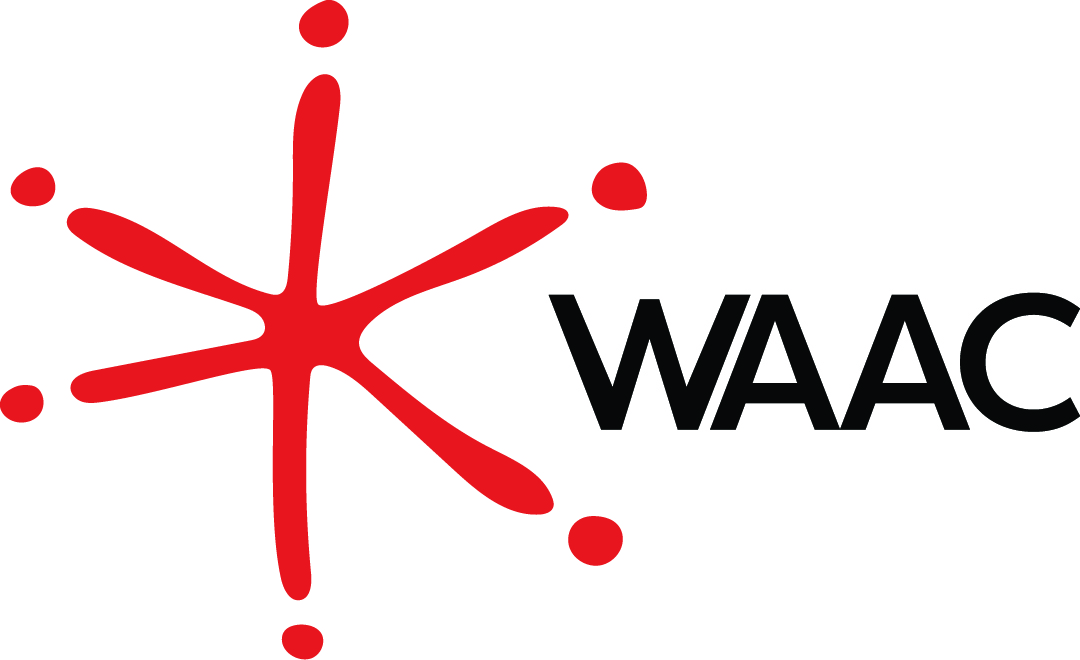 Membership Application/Renewal                                       2021/2022 New Application	 Renewal                      Change of Address  Organisation’s Name (if applicable)                                                                                                                                           First Name                                              Surname                                                               Pronouns                         Partner’s Name (Couples Membership only)                                                                                                              Address	      	                         Suburb	      	          State      	                 Postcode      	                   Telephone	                                                                Email                                                                                           Fees Individual $30	 Couples $50 (both Parties are full members)		  Volunteer $20 Corporate $100 	 Concession/Financial Hardship* $20 (please attach copy of student/pension card)* If you are experiencing financial hardship, please write to us and we may reduce or waive the fee.As a member of WAAC, I agree to abide by its constitution including the objectives set out therein.  I also undertake to act in the best interests of the Council and not act in any way that will be detrimental to the interests of the organisation and its members.   SignatureDonation: Please tick if you would like to support WAAC with a donation$10 			$20			$50	$100			$200			$500         Other (please specify) 	Payment Options Cheque                  EFT      Please transfer the relevant fee to the bank account indicated below:	Name                    Western Australian AIDS Council IncBank BSB              066-000Bank Acc              13174746Description          Include the word ‘Member’ and your last name   Credit Card Visa	 Master	Card Number	 	          The last three digits next to theCard Security Number	 	signature on the back of the card   Name as it appears on the card 	                                                  Expiry Date      /	Signature	Today’s Date 	/	/	Please find below the Objects of the Association:(a) 	Recognising the unique nature of the HIV epidemic, and in partnership with our community, to 	continue to:(i) 	Lead the Western Australian community response to eliminate new HIV transmissions, HIV-	related stigma 	and the adverse social and health impacts of HIV, BBV and other STIs.(ii) 	Honour and build upon the rich history of the Council’s commitment to be bold, innovative and 	responsive in serving and partnering with our community.(iii) 	Improve health and wellbeing outcomes for people living with or affected by HIV.(iv) 	Provide support through benevolent assistance programs, to people living with HIV, including 	direct financial assistance where appropriate.(b) 	To achieve the most effective public health outcomes generally by:(i) 	Promoting and delivering inherently empathetic and compassionate human services that are 	evidence-based, holistic and person-centred.(ii) 	Influencing public and social policy, practice and research.(iii) 	Representing the interests of a diverse and inclusive community.(c) 	To educate communities and develop partnerships by:(i) 	Providing accurate and relevant public health information and research via multiple platforms.(ii) 	Effectively engaging within communities to empower and enable individuals to make informed 	decisions for themselves.(iii) 	Positioning the Council to adapt and expand its role locally, nationally and regionally.(d) 	To reduce and prevent harm by:(i) 	Utilising expertise and adaptive models of care to respond to emerging issues, employing a harm-	reduction framework.(ii) 	Innovating, leading and excelling in the creation and delivery of services that embody best 	practice principles.
For New Memberships Only (Please note that you are required to have your membership application proposed and seconded by two current Members. If this is not possible, please provide a short statement of intent regarding why you wish to become a member).Membership Proposed by Name	Signature   	Membership Seconded by Name	Signature   	Please return this form to PO Box 1510, West Perth, WA 6872 or alternatively it can be emailed to hello@waac.com.au 